Samozřejmě tohle jsou jen tipy, fantazii se meze nekladou .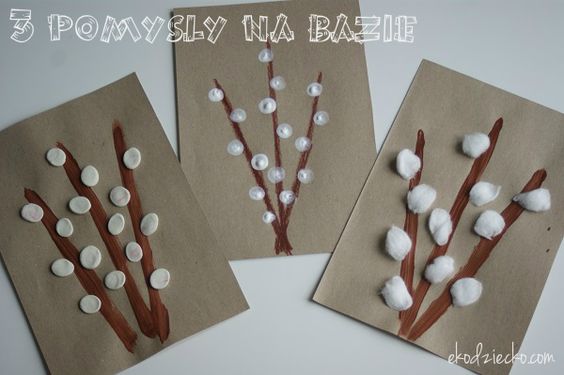 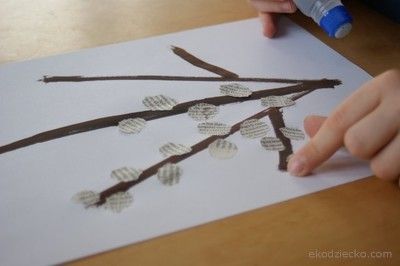 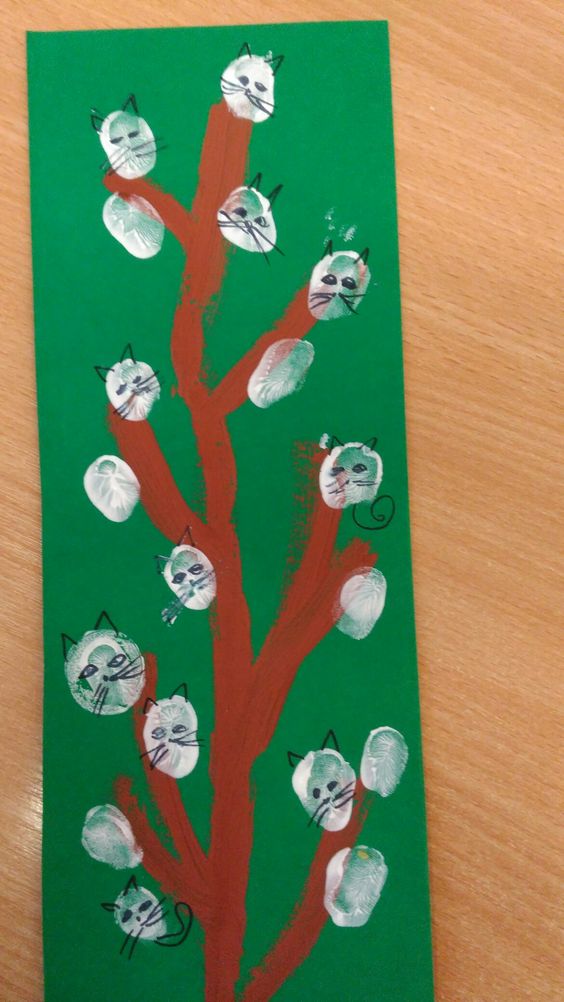 